#SEWINTHISTOGETHERWallhangingCreated by, Denise Applegate-SchoberSupplies: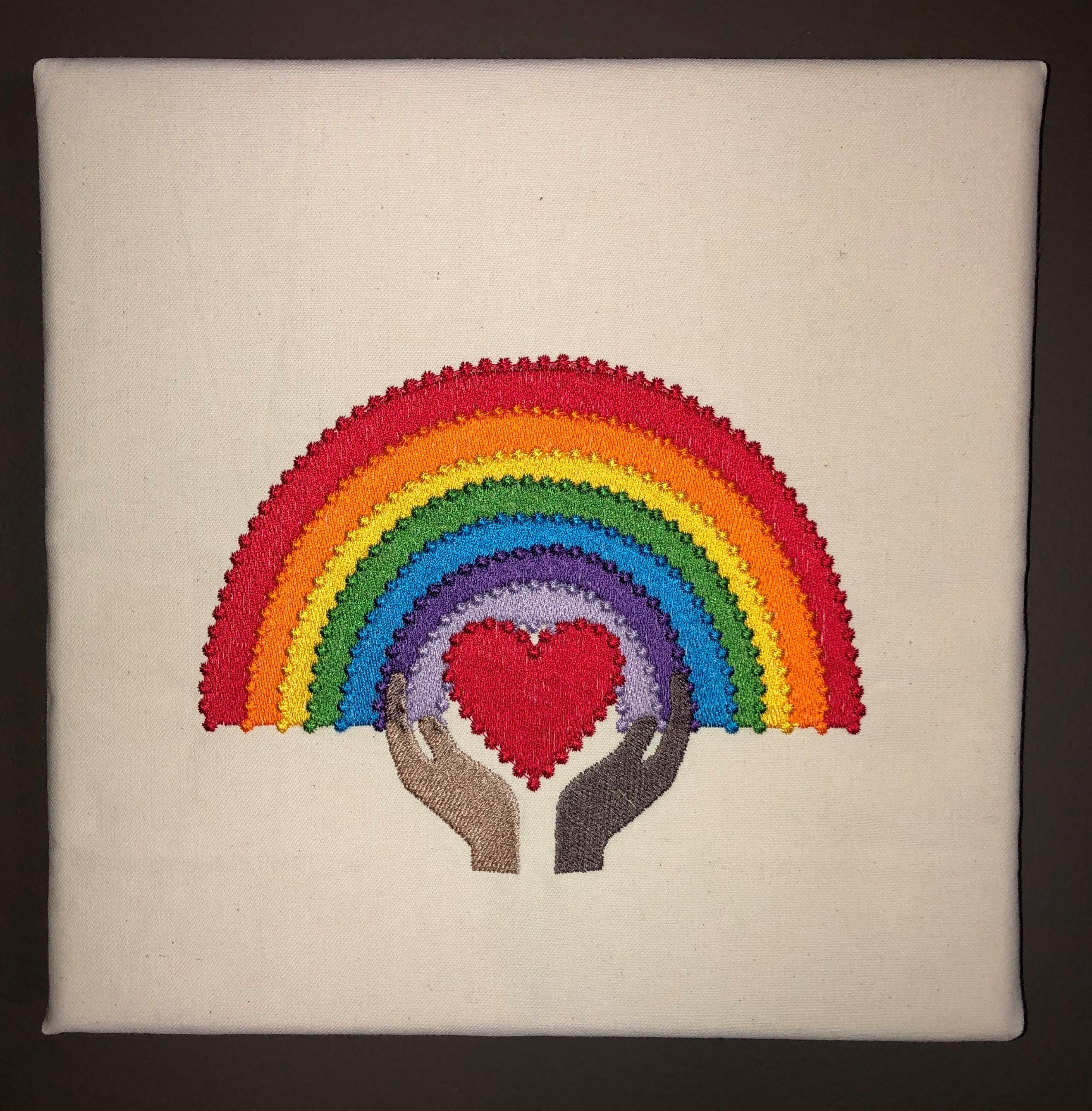 Quick Reference GuideCanvas 24”x20Ultra Soft Fusible Cutaway by Baby LockAssorted Threads6 Pre-Wound Bobbins10 5/8”x16” hoopSnipsMouse or stylist Marking PenStretch Bars or Art Canvas 8”x10”Open IQ Design CenterClick on Setting PagesClick on page #8Click on Arrow by GridClick on 3/8” gridClick OKClick on Shape IconSelect ½ circle 3rd row 4th shapeClick OKClick on Size IconClick on Reduce Inward/Condense Icon*Resize Around .96”x1.76”Click OKClick on Duplicate IconClick on Size IconClick on Enlarge Outward/Expand Icon*1.39”x2.56”Click center buttonUsing up arrow move to align bottom edge line of two ½ circlesUse Zoom in and out as neededClick OKClick on Duplicate IconClick on Size Icon*Resize 1.83”x3.36”Click center buttonUsing up arrow move to align bottom edge lineClick OKClick on Duplicate IconClick on Size Icon*Resize 2.17”x3.98”Click center buttonUsing up arrow move to align bottom edge lineClick OKClick on Size Icon*Resize 2.46”x 4.49”Click OKClick on Duplicate IconClick on Size Icon*Resize 2.85”x5.02”Click center buttonUsing right arrow move to align bottom edge lineClick OKClick on Duplicate IconClick on Size Icon*Resize 3.30”x5.77”Click center buttonUsing up arrow move to align bottom edge lineClick OKClick on Duplicate IconClick on Size Icon*Resize 3.75”x6.45”Click center buttonUsing up arrow move to align bottom edge lineClick OKSave early save often – Click Memory IconSave to machine or usb stickOr bothTime to fillFrom center out begin fillingTouch Fill BucketTouch Fill propertiesClick on Specialty Fill IconClick SelectClick 001Click OKClick lavender **(Note: Important to remember what colors you use for the rainbow for later use with candlewicking)Click OKClick in 1st ring of rainbowTouch Fill propertiesClick on Specialty Fill IconClick SelectClick 002 or your choiceClick OKClick Purple*Click OKClick in 2nd ring of rainbowTouch Fill propertiesClick on Specialty Fill IconClick SelectClick 003 or your choiceClick OKClick Blue*Click OKClick in 3rd ring of rainbowTouch Fill propertiesClick on Specialty Fill IconClick SelectClick 003 or your choiceClick OKClick Green*Click OKClick in 4th ring of rainbowTouch Fill propertiesClick on Specialty Fill IconClick SelectClick 003 or your choiceClick OKClick Yellow*Click OKClick in 5th ring of rainbowTouch Fill propertiesClick on Specialty Fill IconClick SelectClick 003 or your choiceClick OKClick Orange*Click OKClick in 6th ring of rainbowTouch Fill propertiesClick on Specialty Fill IconClick SelectClick 003 or your choiceClick OKClick Red*Click OKClick in 7th ring of rainbowClick on Select IconDrag from upper left to lower left selecting about ¼” to 3/8” areaClick Cut IconClick Fill bucket in line propertiesClick line properties iconClick on candlewicking iconClick on color – whiteClick OKClick on line between white and lavender Zoom in if neededClick Line Properties IconClick lavenderClick OKClick line between lavender and purpleClick Line Properties IconClick purpleClick OKClick line between purple and blueClick Line Properties IconClick blueClick OKClick line between blue and greenClick Line Properties IconClick greenClick OKClick line between green and yellowClick Line Properties IconClick yellowClick OKClick line between yellow and orangeClick Line Properties IconClick orangeClick OKClick line between orange and redClick Line Properties IconClick redClick OKOuter line on rainbowClick on Memory and SaveSelect All Click on Size IconResize to your desired size sample is 5”x7” finishedSelect entire rainbow and move to right side edge of screenAlign to left side of hoop/screenClick OKClick MemoryCreate HeartClick on Shapes IconClick HeartClick OK*Resize to “1.78X1.82”You will be able to verify that the colors are placed correctlyChanging fill propertiesClick Chain IconClick 100% Size IconLower to 50%Click arrow to rightRepeat for all decorative fillsClick Fill PropertiesChange red to different color than the rainbowThis will let these sew separately Click Memory to save changesClick SetClick OKClick Embroidery Click LayoutAdding your sayingClick on EmbroideryClick on LayoutClick MoveClick CenterClick Right arrow and move right until you here clickClick OKClick ReturnClick AddClick Font – Click your choice Type sayingSave to MemoryAdding Hands.  We have digitized the design for you.  Add your saying to the #sewinthistogether wallhanging.Happy Stitching-